У К А З                  ПРЕЗИДЕНТА РОССИЙСКОЙ ФЕДЕРАЦИИ           О проверке достоверности и полноты сведений,            представляемых гражданами, претендующими на         замещение должностей федеральной государственной        службы, и федеральными государственными служащими,            и соблюдения федеральными государственными            служащими требований к служебному поведению        (В редакции указов Президента Российской Федерации          от 12.01.2010 г. N 59; от 01.07.2010 г. N 821;          от 21.07.2010 г. N 925; от 13.03.2012 г. N 297;          от 02.04.2013 г. N 309; от 03.12.2013 г. N 878;          от 11.04.2014 г. N 226; от 23.06.2014 г. N 453;          от 08.03.2015 г. N 120; от 15.07.2015 г. N 364)     В соответствии с Федеральным законом  от  25 декабря  2008  г.N 273-ФЗ "О противодействии коррупции"  п о с т а н о в л я ю:     1. Утвердить прилагаемое Положение о проверке достоверности  иполноты   сведений,  представляемых  гражданами,  претендующими  назамещение  должностей   федеральной   государственной   службы,   ифедеральными государственными служащими,  и соблюдения федеральнымигосударственными служащими требований к служебному поведению.     2. Руководителям   федеральных   государственных   органов  до1 ноября 2009 г.  принять меры по обеспечению исполнения Положения,утвержденного настоящим Указом.     3. Руководителям федеральных  государственных  органов  (кромефедеральных государственных органов, названных в разделе II перечнядолжностей федеральной государственной службы,  при  назначении  накоторые    граждане    и    при   замещении   которых   федеральныегосударственные служащие  обязаны  представлять  сведения  о  своихдоходах,  об имуществе и обязательствах имущественного характера, атакже  сведения  о   доходах,   об   имуществе   и   обязательствахимущественного     характера     своих    супруги    (супруга)    инесовершеннолетних   детей,   утвержденного    Указом    ПрезидентаРоссийской  Федерации  от 18 мая 2009 г. N 557) до 1 ноября 2009 г.создать  подразделения кадровых служб по профилактике коррупционныхи  иных  правонарушений (определить должностных лиц кадровых служб,ответственных  за  работу  по  профилактике  коррупционных  и  иныхправонарушений), возложив на них следующие функции: (В     редакцииУказа Президента Российской Федерации от 11.04.2014 г. N 226)     а) обеспечение    соблюдения   федеральными   государственнымислужащими ограничений и запретов,  требований о предотвращении  илиурегулировании  конфликта  интересов,  исполнения ими обязанностей,установленных  Федеральным законом  от  25 декабря 2008 г. N 273-ФЗ"О противодействии   коррупции"  и  другими  федеральными  законами(далее - требования к служебному поведению);     б) принятие мер по выявлению и устранению  причин  и  условий,способствующих возникновению конфликта интересов на государственнойслужбе;     в) обеспечение  деятельности комиссий по соблюдению требованийк  служебному  поведению  федеральных  государственных  служащих  иурегулированию конфликта интересов;     г) оказание     федеральным      государственным      служащимконсультативной  помощи  по  вопросам,  связанным  с применением напрактике  требований  к  служебному  поведению  и  общих  принциповслужебного поведения государственных служащих,  утвержденных УказомПрезидента Российской Федерации от 12 августа  2002  г.  N  885,  атакже   с  уведомлением  представителя  нанимателя  (работодателя),органов  прокуратуры   Российской   Федерации,   иных   федеральныхгосударственных    органов   о   фактах   совершения   федеральнымигосударственными служащими,  государственными  служащими  субъектовРоссийской  Федерации  или  муниципальными  служащими коррупционныхправонарушений,  непредставления ими  сведений  либо  представлениянедостоверных  или  неполных  сведений  о  доходах,  об имуществе иобязательствах имущественного характера;     д) обеспечение    реализации   федеральными   государственнымислужащими   обязанности   уведомлять    представителя    нанимателя(работодателя),   органы  прокуратуры  Российской  Федерации,  иныефедеральные государственные органы обо всех случаях обращения к нимкаких-либо  лиц  в  целях  склонения  их к совершению коррупционныхправонарушений;     е) организация      правового      просвещения     федеральныхгосударственных служащих;     ж) проведение служебных проверок;     з)  осуществление  проверки достоверности и полноты сведений одоходах,  об  имуществе  и обязательствах имущественного характера,представляемых  гражданами,  претендующими  на замещение должностейфедеральной государственной службы, и федеральными государственнымислужащими,  сведений,  представляемых  гражданами, претендующими назамещение   должностей   федеральной   государственной   службы,  всоответствии  с нормативными правовыми актами Российской Федерации,проверки   соблюдения   федеральными   государственными   служащимитребований  к  служебному  поведению;  (В      редакции      указовПрезидента     Российской     Федерации     от 21.07.2010 г. N 925;от 11.04.2014 г. N 226; от 08.03.2015 г. N 120)     и) подготовка указанными подразделениями  кадровых  служб  (ихдолжностными  лицами)  в  соответствии  с  их компетенцией проектовнормативных правовых актов о противодействии коррупции;     к) взаимодействие    с    правоохранительными    органами    вустановленной сфере деятельности.     л) анализ сведений о доходах, об  имуществе  и  обязательствахимущественного характера, представляемых гражданами,  претендующимина  замещение  должностей  федеральной  государственной  службы,  ифедеральными  государственными  служащими,  сведений  о  соблюдениифедеральными государственными  служащими  требований  к  служебномуповедению, о предотвращении или урегулировании конфликта  интересови  соблюдении  установленных  для  них  запретов,   ограничений   иобязанностей, а также сведений о соблюдении гражданами, замещавшимидолжности  федеральной  государственной  службы,  ограничений   призаключении ими после ухода  с  федеральной  государственной  службытрудового договора и (или) гражданско-правового договора в случаях,предусмотренных федеральными законами. (В редакции Указа ПрезидентаРоссийской Федерации от 11.04.2014 г. N 226)     м) осуществление  проверки соблюдения гражданами,  замещавшимидолжности  федеральной  государственной  службы,  ограничений   призаключении  ими  после  увольнения  с  федеральной  государственнойслужбы трудового договора и (или) гражданско-правового  договора  вслучаях, предусмотренных федеральными законами. (Дополнен   -  УказПрезидента Российской Федерации от 08.03.2015 г. N 120)     4. Руководителям    федеральных    государственных    органов,названных в разделе II  перечня  должностей,  утвержденного  УказомПрезидента  Российской  Федерации  от  18  мая  2009 г.  N 557,  до1 ноября  2009  г.   определить   подразделения   по   профилактикекоррупционных  и  иных правонарушений,  ответственные за реализациюфункций, предусмотренных пунктом 3 настоящего Указа.     5. Установить, что проверка достоверности и полноты сведений одоходах,  об  имуществе  и обязательствах имущественного характера,представляемых   в  соответствии  с  Указом  Президента  РоссийскойФедерации  от  18  мая  2009  г. N 560 гражданами, претендующими назамещение  руководящих  должностей  в  государственных корпорациях,фондах  и  иных  организациях,  а  также  лицами, замещающими такиедолжности,   осуществляется   Управлением   Президента   РоссийскойФедерации  по  вопросам  противодействия коррупции и подразделениемАппарата    Правительства    Российской   Федерации,   определяемымПравительством  Российской  Федерации,  в  порядке, предусмотренномПоложением,   утвержденным  настоящим  Указом.  (В  редакции указовПрезидента      Российской     Федерации     от 12.01.2010 г. N 59;от 03.12.2013 г. N 878)     6. Рекомендовать  органам  государственной  власти   субъектовРоссийской    Федерации    и    органам   местного   самоуправленияруководствоваться настоящим Указом  при  разработке  и  утвержденииположений о проверке достоверности и полноты сведений о доходах, обимуществе и обязательствах имущественного характера, представляемыхгражданами,  претендующими  на замещение должностей государственнойгражданской службы субъектов Российской Федерации  и  муниципальнойслужбы,    государственными    гражданскими   служащими   субъектовРоссийской  Федерации   и   муниципальными   служащими,   сведений,представляемых  гражданами,  претендующими  на  замещение указанныхдолжностей,  в  соответствии  с   нормативными   правовыми   актамиРоссийской    Федерации,    а    также    о   проверке   соблюдениягосударственными  гражданскими   служащими   субъектов   РоссийскойФедерации   и  муниципальными  служащими  ограничений  и  запретов,требований о предотвращении или урегулировании конфликта интересов,исполнения  ими  обязанностей  и соблюдения требований к служебномуповедению,  установленных Федеральным законом от 25 декабря 2008 г.N   273-ФЗ  "О  противодействии  коррупции",  другими  федеральнымизаконами,  нормативными  правовыми  актами   субъектов   РоссийскойФедерации и муниципальными правовыми актами.     При осуществлении проверки, предусмотренной настоящим пунктом,предоставить   высшим   должностным   лицам  (руководителям  высшихисполнительных органов государственной власти) субъектов РоссийскойФедерации     право     направлять     запросы     о     проведенииоперативно-разыскных  мероприятий  в  соответствии с частью третьейстатьи  7  Федерального  закона  от 12 августа 1995 г. N 144-ФЗ "Обоперативно-розыскной деятельности". (В  редакции  Указа  ПрезидентаРоссийской Федерации от 13.03.2012 г. N 297)     7. Правительству Российской Федерации:     а) до 1 ноября 2009 г.  представить  в  президиум  Совета  приПрезиденте Российской Федерации по противодействию коррупции проекттипового положения  о  подразделениях  кадровых  служб  федеральныхгосударственных   органов  по  профилактике  коррупционных  и  иныхправонарушений, создание которых предусмотрено пунктом 3 настоящегоУказа;     б) до  1  декабря  2009  г.  совместно  с  Управлением  деламиПрезидента   Российской  Федерации  организовать  переподготовку  иповышение  квалификации  федеральных  государственных  служащих,  вдолжностные  обязанности  которых  входит участие в противодействиикоррупции, обеспечив финансирование указанных мероприятий.     8. Признать утратившими силу:     Указ Президента Российской Федерации от 1 июня 1998 г.  N  641"О  мерах по организации проверки сведений,  представляемых лицами,замещающими  государственные  должности  Российской   Федерации   впорядке   назначения   и   государственные   должности  федеральнойгосударственной  службы"  (Собрание   законодательства   РоссийскойФедерации, 1998, N 23, ст. 2502);     подпункт "г" пункта 2 Указа Президента Российской Федерации от31 мая 1999 г. N 680 "Об утверждении Положения об Управлении кадровПрезидента   Российской   Федерации"   (Собрание   законодательстваРоссийской Федерации, 1999, N 23, ст. 2818);     пункт 9 приложения N 1 к Указу Президента Российской Федерацииот 28 июня 2005 г. N 736 "Об изменении и признании утратившими силунекоторых актов Президента РСФСР и Президента Российской Федерации"(Собрание  законодательства  Российской  Федерации,   2005,   N 28,ст. 2865).     Президент Российской Федерации                      Д.Медведев     Москва, Кремль     21 сентября 2009 года     N 1065     _____________________     УТВЕРЖДЕНО     Указом Президента     Российской Федерации     от 21 сентября 2009 г.     N 1065                         П О Л О Ж Е Н И Е           о проверке достоверности и полноты сведений,       представляемых гражданами, претендующими на замещение          должностей федеральной государственной службы,           и федеральными государственными служащими, и        соблюдения федеральными государственными служащими                 требований к служебному поведению        (В редакции указов Президента Российской Федерации          от 12.01.2010 г. N 59; от 01.07.2010 г. N 821;          от 13.03.2012 г. N 297; от 02.04.2013 г. N 309;          от 03.12.2013 г. N 878; от 23.06.2014 г. N 453;          от 08.03.2015 г. N 120; от 15.07.2015 г. N 364)     1. Настоящим  Положением  определяется  порядок  осуществленияпроверки:     а) достоверности и полноты сведений о доходах,  об имуществе иобязательствах   имущественного   характера,    представленных    всоответствии  с  Указом  Президента  Российской Федерации от 18 мая2009 г. N 559: (В  редакции  Указа  Президента Российской Федерацииот 23.06.2014 г. N 453 - вступает в силу с 1 августа 2014 г.)     гражданами, претендующими  на замещение должностей федеральнойгосударственной службы (далее - граждане), на отчетную дату;     федеральными     государственными     служащими    (далее    -государственные  служащие)  за  отчетный  период  и  за  два  года,предшествующие отчетному периоду; (В   редакции   Указа  ПрезидентаРоссийской  Федерации  от 23.06.2014 г. N 453 - вступает в силу с 1августа 2014 г.)     б) достоверности и полноты сведений, представленных гражданамипри   поступлении   на   федеральную   государственную   службу   всоответствии  с  нормативными правовыми актами Российской Федерации(далее -  сведения,  представляемые  гражданами  в  соответствии  снормативными правовыми актами Российской Федерации); (В    редакцииУказа  Президента  Российской  Федерации  от 23.06.2014 г. N 453  -вступает в силу с 1 августа 2014 г.)     в) соблюдения государственными служащими в течение  трех  лет,предшествующих поступлению  информации,  явившейся  основанием  дляосуществления  проверки,  предусмотренной   настоящим   подпунктом,ограничений   и   запретов,   требований   о   предотвращении   илиурегулировании конфликта интересов,  исполнения  ими  обязанностей,установленных Федеральным законом от 25  декабря  2008 г.  N 273-ФЗ"О противодействии  коррупции"  и  другими  федеральными   законами(далее - требования к служебному поведению). (В    редакции   УказаПрезидента Российской Федерации от 23.06.2014 г. N 453 - вступает всилу с 1 августа 2014 г.)     2. Проверка,  предусмотренная подпунктами "б" и "в"  пункта  1настоящего  Положения,  осуществляется  соответственно  в отношенииграждан,  претендующих на  замещение  любой  должности  федеральнойгосударственной  службы,  и  государственных  служащих,  замещающихлюбую должность федеральной государственной службы.     3. Проверка достоверности и полноты  сведений  о  доходах,  обимуществе и обязательствах имущественного характера, представляемыхгосударственным   служащим,   замещающим   должность    федеральнойгосударственной службы,  не  предусмотренную  перечнем  должностей,утвержденным  Указом  Президента  Российской  Федерации  от  18 мая2009 г. N 557, и претендующим на  замещение  должности  федеральнойгосударственной службы, предусмотренной этим  перечнем  должностей,осуществляется в порядке, установленном  настоящим  Положением  дляпроверки  сведений,  представляемых  гражданами  в  соответствии  снормативными правовыми актами Российской Федерации. (В     редакцииУказа Президента Российской Федерации от 15.07.2015 г. N 364)     4.  Проверка,  предусмотренная пунктом 1 настоящего Положения,осуществляется  по  решению:  Руководителя Администрации ПрезидентаРоссийской Федерации, председателя президиума Совета при ПрезидентеРоссийской  Федерации  по  противодействию  коррупции;  ЗаместителяПредседателя  Правительства  Российской  Федерации  -  РуководителяАппарата    Правительства    Российской   Федерации;   руководителяфедерального  государственного  органа  или территориального органафедерального   государственного   органа  либо  должностного  лица,которому     такие     полномочия    предоставлены    руководителемсоответствующего  федерального государственного органа. (В редакцииуказов   Президента  Российской  Федерации  от 13.03.2012 г. N 297;от 02.04.2013 г. N 309)     Решение принимается  отдельно  в  отношении каждого гражданинаили государственного служащего и оформляется в письменной форме.     5.  Управление  Президента  Российской  Федерации  по вопросампротиводействия   коррупции   (далее   -   Управление)  по  решениюРуководителя   Администрации   Президента   Российской   Федерации,председателя  президиума Совета при Президенте Российской Федерациипо  противодействию  коррупции,  осуществляет проверку: (В редакцииуказов   Президента   Российской  Федерации  от 12.01.2010 г. N 59;от 03.12.2013 г. N 878)     а) достоверности и полноты сведений о доходах,  об имуществе иобязательствах имущественного характера, представляемых гражданами,претендующими на замещение должностей  федеральной  государственнойслужбы,   назначение   на   которые   и   освобождение  от  которыхосуществляются   Президентом   Российской    Федерации    или    попредставлению  Президента Российской Федерации,  и претендующими назамещение   должностей   первого   заместителя    и    заместителейГенерального прокурора Российской Федерации,  назначение на которыеосуществляется по представлению Генерального  прокурора  РоссийскойФедерации, а также сведений, представляемых указанными гражданами всоответствии с нормативными правовыми актами Российской Федерации;     б) достоверности и полноты сведений о доходах,  об имуществе иобязательствах     имущественного     характера,     представляемыхгосударственными   служащими,   замещающими  должности  федеральнойгосударственной  службы,  указанные  в  подпункте  "а"   настоящегопункта;     в) соблюдения    государственными    служащими,    замещающимидолжности федеральной государственной службы, указанные в подпункте"а" настоящего пункта, требований к служебному поведению.     5-1. По решению Президента Российской Федерации,  РуководителяАдминистрации  Президента  Российской  Федерации  либо   специальноуполномоченного  ими  должностного  лица  Администрации  ПрезидентаРоссийской  Федерации  Управление  может  в  установленном  порядкеосуществлять проверку:     а) достоверности и полноты сведений о  доходах,  расходах,  обимуществе и обязательствах имущественного характера, представляемыхгражданами,   претендующими   на   замещение   любых    должностей,осуществление полномочий по которым  влечет  за  собой  обязанностьпредставлять сведения о  доходах,  об  имуществе  и  обязательствахимущественного характера, а  также  достоверности  и  полноты  иныхсведений, представляемых указанными  гражданами  в  соответствии  снормативными правовыми актами Российской Федерации;     б) достоверности и полноты сведений о  доходах,  расходах,  обимуществе и обязательствах имущественного характера, представляемыхлицами, замещающими должности, указанные в подпункте "а" настоящегопункта;     в) соблюдения  лицами,  замещающими  должности,  указанные   вподпункте "а" настоящего пункта, их супругами и несовершеннолетнимидетьми установленных  для  них  запретов  и  ограничений,  а  такжеисполнения ими своих обязанностей.     (Дополнено  пунктом  -  Указ  Президента  Российской Федерацииот 02.04.2013 г. N 309)     5-2. Проверка,   предусмотренная   пунктом   5-1    настоящегоПоложения, может проводиться независимо от проверок, осуществляемыхподразделениями, должностными лицами либо комиссиями иных органов иорганизаций. (Дополнено  -  Указ  Президента  Российской  Федерацииот 02.04.2013 г. N 309)     6.  Подразделение Аппарата Правительства Российской Федерации,определяемое   Правительством   Российской   Федерации   (далее   -подразделение  Аппарата  Правительства  Российской  Федерации),  порешению  Министра  Российской  Федерации  -  Руководителя  АппаратаПравительства  Российской  Федерации,  члена  президиума Совета приПрезиденте   Российской  Федерации  по  противодействию  коррупции,осуществляет проверку: (В   редакции  Указа  Президента  РоссийскойФедерации от 13.03.2012 г. N 297)     а) достоверности и полноты сведений о доходах,  об имуществе иобязательствах имущественного характера, представляемых гражданами,претендующими на замещение должностей  федеральной  государственнойслужбы,   назначение   на   которые   и   освобождение  от  которыхосуществляются  Правительством  Российской   Федерации,   а   такжесведений,  представляемых  указанными  гражданами  в соответствии снормативными правовыми актами Российской Федерации;     б) достоверности и полноты сведений о доходах,  об имуществе иобязательствах     имущественного     характера,     представляемыхгосударственными   служащими,   замещающими  должности  федеральнойгосударственной  службы,  указанные  в  подпункте  "а"   настоящегопункта;     в) соблюдения    государственными    служащими,    замещающимидолжности федеральной государственной службы, указанные в подпункте"а" настоящего пункта, требований к служебному поведению.     7. Кадровые   службы  федеральных  государственных  органов  икадровые службы территориальных органов федеральных государственныхорганов,   кроме   федеральных   органов   исполнительной   власти,уполномоченных на осуществление  оперативно-разыскной  деятельности(далее   -   кадровые   службы),   по  решению  должностного  лица,уполномоченного   руководителем    соответствующего    федеральногогосударственного   органа,   либо   руководителя   соответствующеготерриториального  органа   федерального   государственного   органаосуществляют проверку:     а) достоверности и полноты сведений о доходах,  об имуществе иобязательствах имущественного характера, представляемых гражданами,претендующими на замещение должностей  федеральной  государственнойслужбы,   назначение   на   которые   и   освобождение  от  которыхосуществляются    руководителем    соответствующего    федеральногогосударственного  органа  или  уполномоченными  им лицами,  а такжесведений,  представляемых указанными гражданами  в  соответствии  снормативными правовыми актами Российской Федерации;     б) достоверности и полноты сведений о доходах,  об имуществе иобязательствах     имущественного     характера,     представляемыхгосударственными  служащими,  замещающими   должности   федеральнойгосударственной   службы,  указанные  в  подпункте  "а"  настоящегопункта;     в) соблюдения    государственными    служащими,    замещающимидолжности федеральной государственной службы, указанные в подпункте"а" настоящего пункта, требований к служебному поведению.     8. Соответствующие    подразделения    федеральных     органовисполнительной     власти,    уполномоченных    на    осуществлениеоперативно-разыскной    деятельности,    и     подразделения     ихтерриториальных органов по основаниям, в порядке и в сроки, которыеустанавливаются положениями  об  этих  органах  и  их  нормативнымиправовыми актами, осуществляют проверку:     а) достоверности и полноты сведений о доходах,  об имуществе иобязательствах имущественного характера, представляемых гражданами,претендующими на замещение должностей  федеральной  государственнойслужбы  в  указанных федеральных органах исполнительной власти и ихтерриториальных органах,  назначение на которые и  освобождение  откоторых  осуществляются руководителем соответствующего федеральногооргана исполнительной власти или уполномоченными им лицами, а такжесведений,  представляемых  указанными  гражданами  в соответствии снормативными правовыми актами Российской Федерации;     б) достоверности и полноты сведений о доходах,  об имуществе иобязательствах     имущественного     характера,     представляемыхгосударственными   служащими,   замещающими  должности  федеральнойгосударственной  службы,  указанные  в  подпункте  "а"   настоящегопункта;     в) соблюдения    государственными    служащими,    замещающимидолжности федеральной государственной службы, указанные в подпункте"а" настоящего пункта, требований к служебному поведению.     9. (Утратил   силу  -  Указ  Президента  Российской  Федерацииот 13.03.2012 г. N 297)     10.  Основанием  для  осуществления  проверки, предусмотреннойпунктом  1  настоящего  Положения, является достаточная информация,представленная в письменном виде в установленном порядке:        (Вредакции       Указа      Президента      Российской      Федерацииот 13.03.2012 г. N 297)     а) правоохранительными    органами,   иными   государственнымиорганами,  органами  местного  самоуправления  и  их   должностнымилицами;     а-1) работниками  подразделений   кадровых  служб  федеральныхгосударственных  органов  по  профилактике  коррупционных  и   иныхправонарушений  либо  должностными  лицами кадровых служб указанныхорганов,  ответственными за работу по профилактике коррупционных  ииных правонарушений;  (Дополнен   -   Указ   Президента  РоссийскойФедерации от 13.03.2012 г. N 297)     б) постоянно действующими руководящими  органами  политическихпартий   и   зарегистрированных   в  соответствии  с  законом  иныхобщероссийских    общественных    объединений,    не     являющихсяполитическими партиями;     в) Общественной палатой Российской Федерации;     г) общероссийскими средствами массовой информации. (Дополнен -Указ Президента Российской Федерации от 13.03.2012 г. N 297)     (Пункт   в  редакции  Указа  Президента  Российской  Федерацииот 01.07.2010 г. N 821)     11. Информация   анонимного   характера   не   может   служитьоснованием для проверки.     12. Проверка осуществляется в срок,  не превышающий 60 дней содня  принятия  решения  о  ее проведении.  Срок проверки может бытьпродлен до 90 дней лицами, принявшими решение о ее проведении.     13. Управление,     подразделение    Аппарата    ПравительстваРоссийской Федерации и кадровые службы федеральных  государственныхорганов осуществляют проверку:     а) самостоятельно;     б)    путем   направления   запроса   в   федеральные   органыисполнительной     власти,    уполномоченные    на    осуществлениеоперативно-разыскной  деятельности, в соответствии с частью третьейстатьи  7  Федерального  закона  от 12 августа 1995 г. N 144-ФЗ "Обоперативно-розыскной  деятельности"  (далее - Федеральный закон "Обоперативно-розыскной деятельности"). (В  редакции  Указа ПрезидентаРоссийской Федерации от 13.03.2012 г. N 297)     14. Кадровые   службы   территориальных   органов  федеральныхгосударственных  органов  осуществляют  проверку,   предусмотреннуюподпунктом "а" пункта 13 настоящего Положения.     Проверку, предусмотренную подпунктом "б" пункта 13  настоящегоПоложения,   в   интересах   территориальных   органов  федеральныхгосударственных органов  осуществляют  соответствующие  федеральныегосударственные органы.     15. При осуществлении проверки, предусмотренной подпунктом "а"пункта   13  настоящего  Положения,  должностные  лица  Управления,подразделения  Аппарата  Правительства   Российской   Федерации   икадровых служб вправе:     а) проводить  беседу   с   гражданином   или   государственнымслужащим;     б)  изучать  представленные  гражданином  или  государственнымслужащим   сведения   о  доходах,  об  имуществе  и  обязательствахимущественного характера и дополнительные материалы; (В    редакцииУказа Президента Российской Федерации от 13.03.2012 г. N 297)     в)  получать  от  гражданина  или  государственного  служащегопояснения  по представленным им сведениям о доходах, об имуществе иобязательствах имущественного характера и материалам; (В   редакцииУказа Президента Российской Федерации от 13.03.2012 г. N 297)     г)  направлять в установленном порядке запрос (кроме запросов,касающихся  осуществления  оперативно-разыскной деятельности или еерезультатов)   в  органы  прокуратуры  Российской  Федерации,  иныефедеральные    государственные   органы,   государственные   органысубъектов  Российской Федерации, территориальные органы федеральныхгосударственных   органов,   органы   местного  самоуправления,  напредприятия,  в  учреждения, организации и общественные объединения(далее  -  государственные органы и организации) об имеющихся у нихсведениях:  о доходах, об имуществе и обязательствах имущественногохарактера  гражданина  или  государственного служащего, его супруги(супруга)  и  несовершеннолетних  детей;  о достоверности и полнотесведений,  представленных гражданином в соответствии с нормативнымиправовыми актами Российской Федерации; о соблюдении государственнымслужащим требований к служебному поведению; (В    редакции    УказаПрезидента Российской Федерации от 01.07.2010 г. N 821)     д) наводить  справки  у  физических  лиц  и  получать  от  нихинформацию с их согласия;     е) осуществлять  анализ сведений,  представленных  гражданиномили  государственным  служащим  в  соответствии с законодательствомРоссийской Федерации о противодействии коррупции. (Дополнен  - УказПрезидента Российской Федерации от 13.03.2012 г. N 297)     16. В   запросе,  предусмотренном  подпунктом  "г"  пункта  15настоящего Положения, указываются:     а) фамилия, имя, отчество руководителя государственного органаили организации, в которые направляется запрос;     б) нормативный    правовой    акт,   на   основании   которогонаправляется запрос;     в) фамилия,  имя,  отчество,  дата  и  место  рождения,  месторегистрации,  жительства и  (или)  пребывания,  должность  и  местоработы   (службы),   вид  и  реквизиты  документа,  удостоверяющеголичность,  гражданина  или  государственного служащего, его супруги(супруга)  и  несовершеннолетних  детей,  сведения  о  доходах,  обимуществе   и   обязательствах   имущественного  характера  которыхпроверяются,  гражданина,  представившего сведения в соответствии снормативными  правовыми  актами  Российской  Федерации,  полнота  идостоверность которых проверяются, либо государственного служащего,в  отношении которого имеются сведения о несоблюдении им требованийк служебному поведению; (В  редакции  Указа  Президента  РоссийскойФедерации от 02.04.2013 г. N 309)     г) содержание и объем сведений, подлежащих проверке;     д) срок представления запрашиваемых сведений;     е) фамилия,   инициалы   и   номер  телефона  государственногослужащего, подготовившего запрос;     е-1) идентификационный  номер  налогоплательщика   (в   случаенаправления  запроса  в  налоговые  органы  Российской  Федерации);(Дополнен     -     Указ     Президента     Российской    Федерацииот 02.04.2013 г. N 309)     ж) другие необходимые сведения.     17.  В  запросе о проведении оперативно-разыскных мероприятий,помимо  сведений,  перечисленных  в пункте 16 настоящего Положения,указываются   сведения,   послужившие   основанием   для  проверки,государственные   органы  и  организации,  в  которые  направлялись(направлены)  запросы,  и  вопросы, которые в них ставились, даетсяссылка   на   соответствующие  положения  Федерального  закона  "Обоперативно-розыскной деятельности". (В  редакции  Указа  ПрезидентаРоссийской Федерации от 13.03.2012 г. N 297)     18. Запросы,   кроме   запросов   в   кредитные   организации,налоговые органы  Российской  Федерации  и  органы,  осуществляющиегосударственную регистрацию прав на недвижимое имущество и сделок сним, направляются: (В    редакции   Указа   Президента   РоссийскойФедерации от 02.04.2013 г. N 309)     а) начальником Управления или  уполномоченным  им  должностнымлицом     Управления,    руководителем    подразделения    АппаратаПравительства  Российской  Федерации,  руководителем   федеральногогосударственного  органа либо уполномоченным им должностным лицом -в государственные органы и организации;     б) руководителем    территориального    органа    федеральногогосударственного  органа  -  в  государственные  органы   субъектовРоссийской    Федерации,    территориальные    органы   федеральныхгосударственных органов (кроме территориальных органов  федеральныхорганов  исполнительной  власти,  уполномоченных  на  осуществлениеоперативно-разыскной деятельности), органы местного самоуправления,на   предприятия,   в   учреждения,   организации   и  общественныеобъединения.     18-1. Запросы  в  кредитные  организации,   налоговые   органыРоссийской  Федерации  и  органы,  осуществляющие   государственнуюрегистрацию  прав  на  недвижимое  имущество  и   сделок   с   ним,направляются  руководителями  (должностными   лицами)   федеральныхгосударственных органов,  перечень  которых  утвержден  ПрезидентомРоссийской Федерации. (Дополнено   -   Указ  Президента  РоссийскойФедерации от 02.04.2013 г. N 309)     19. Запросы   о  проведении  оперативно-разыскных  мероприятийисполняются   федеральными    органами    исполнительной    власти,уполномоченными на осуществление оперативно-разыскной деятельности,и их территориальными органами в том числе путем  взаимодействия  вустановленном порядке с правоохранительными органами и специальнымислужбами иностранных государств.     При проведении оперативно-разыскных мероприятий по запросам немогут осуществляться  действия,  указанные  в  пунктах  8-11  частипервой   статьи  6  Федерального  закона  "Об  оперативно-розыскнойдеятельности".     20. Руководители  государственных  органов  и  организаций,  вадрес которых  поступил  запрос,  обязаны  организовать  исполнениезапроса в соответствии с федеральными законами и иными нормативнымиправовыми актами Российской Федерации и  представить  запрашиваемуюинформацию.     21. Государственные   органы   (включая   федеральные   органыисполнительной     власти,    уполномоченные    на    осуществлениеоперативно-разыскной деятельности,  и их территориальные органы)  иорганизации,  их  должностные лица обязаны исполнить запрос в срок,указанный в  нем.  При  этом  срок  исполнения  запроса  не  долженпревышать   30  дней  со  дня  его  поступления  в  соответствующийгосударственный орган или  организацию.  В  исключительных  случаяхсрок  исполнения  запроса  может быть продлен до 60 дней с согласиядолжностного лица, направившего запрос.     22. Начальник Управления,  руководитель подразделения АппаратаПравительства Российской Федерации или руководитель соответствующейкадровой службы обеспечивает:     а) уведомление в письменной форме государственного служащего оначале  в  отношении  его  проверки  и  разъяснение  ему содержанияподпункта "б" настоящего пункта - в течение двух  рабочих  дней  содня получения соответствующего решения;     б) проведение в случае  обращения  государственного  служащегобеседы с ним,  в ходе которой он должен быть проинформирован о том,какие  сведения,  представляемые  им  в  соответствии  с  настоящимПоложением,  и  соблюдение  каких требований к служебному поведениюподлежат проверке,  - в течение семи рабочих дней со дня  обращениягосударственного служащего,  а при наличии уважительной причины - всрок, согласованный с государственным служащим.     23. По  окончании проверки Управление,  подразделение АппаратаПравительства Российской  Федерации  или  соответствующая  кадроваяслужба обязаны ознакомить государственного служащего с результатамипроверки с  соблюдением  законодательства  Российской  Федерации  огосударственной тайне.     24. Государственный служащий вправе:     а) давать  пояснения в письменной форме:  в ходе проверки;  повопросам, указанным в подпункте "б" пункта 22 настоящего Положения;по результатам проверки;     б) представлять  дополнительные  материалы  и  давать  по  нимпояснения в письменной форме;     в) обращаться    в    Управление,    подразделение    АппаратаПравительства  Российской  Федерации или в соответствующую кадровуюслужбу с подлежащим удовлетворению ходатайством о проведении с  нимбеседы по вопросам,  указанным в подпункте "б" пункта 22 настоящегоПоложения.     25. Пояснения,  указанные  в  пункте  24 настоящего Положения,приобщаются к материалам проверки.     26. На  период  проведения  проверки  государственный служащийможет  быть   отстранен   от   замещаемой   должности   федеральнойгосударственной  службы  на  срок,  не  превышающий  60 дней со дняпринятия решения о ее проведении. Указанный срок может быть продлендо 90 дней лицом, принявшим решение о проведении проверки.     На период отстранения государственного служащего от замещаемойдолжности федеральной государственной службы денежное содержание позамещаемой им должности сохраняется.     27. Начальник Управления,  руководитель подразделения АппаратаПравительства Российской Федерации или руководитель соответствующейкадровой службы представляет лицу,  принявшему решение о проведениипроверки, доклад о ее результатах.     28. По    результатам     проверки      должностному     лицу,уполномоченному   назначать  гражданина  на  должность  федеральнойгосударственной службы или назначившему государственного  служащегона  должность  федеральной государственной службы,  в установленномпорядке  представляется  доклад.  При   этом   в   докладе   должносодержаться одно из следующих предложений:     а) о   назначении   гражданина   на   должность    федеральнойгосударственной службы;     б) об отказе гражданину в назначении на должность  федеральнойгосударственной службы;     в) об отсутствии оснований для применения  к  государственномуслужащему мер юридической ответственности;     г) о применении к государственному служащему  мер  юридическойответственности;     д) о  представлении  материалов  проверки  в   соответствующуюкомиссию   по   соблюдению   требований   к   служебному  поведениюфедеральных государственных  служащих  и  урегулированию  конфликтаинтересов.     (Пункт   в  редакции  Указа  Президента  Российской  Федерацииот 13.03.2012 г. N 297)     29. Сведения о результатах  проверки  с  письменного  согласиялица,   принявшего   решение   о   ее  проведении,  предоставляютсяУправлением,  подразделением  Аппарата   Правительства   РоссийскойФедерации  или  соответствующей  кадровой  службой  с одновременнымуведомлением об этом гражданина или государственного  служащего,  вотношении   которых   проводилась  проверка,  правоохранительным  иналоговым  органам,  постоянно  действующим   руководящим   органамполитических  партий  и зарегистрированных в соответствии с закономиных  общероссийских  общественных   объединений,   не   являющихсяполитическими партиями, и Общественной палате Российской Федерации,предоставившим  информацию,  явившуюся  основанием  для  проведенияпроверки,  с  соблюдением  законодательства  Российской Федерации оперсональных данных и государственной тайне.     30. При    установлении   в   ходе   проверки   обстоятельств,свидетельствующих   о   наличии    признаков    преступления    илиадминистративного правонарушения,  материалы об этом представляютсяв государственные органы в соответствии с их компетенцией.     31. Должностное  лицо,  уполномоченное назначать гражданина надолжность  федеральной  государственной  службы   или   назначившеегосударственного служащего на должность федеральной государственнойслужбы,  рассмотрев доклад и соответствующее предложение, указанныев  пункте  28  настоящего  Положения,  принимает  одно из следующихрешений:     а) назначить     гражданина     на    должность    федеральнойгосударственной службы;     б) отказать  гражданину  в назначении на должность федеральнойгосударственной службы;     в) применить  к  государственному  служащему  меры юридическойответственности;     г) представить  материалы  проверки в соответствующую комиссиюпо  соблюдению  требований  к  служебному   поведению   федеральныхгосударственных служащих и урегулированию конфликта интересов.     (Пункт   в  редакции  Указа  Президента  Российской  Федерацииот 13.03.2012 г. N 297)     32. Подлинники   справок   о   доходах,   об    имуществе    иобязательствах  имущественного характера,  поступивших в Управлениеили подразделение Аппарата  Правительства  Российской  Федерации  всоответствии  с  Указом  Президента  Российской Федерации от 18 мая2009 г.  N 559,  по  окончании  календарного  года  направляются  вкадровые  службы  для  приобщения  к личным делам.  Копии указанныхсправок  хранятся   в   Управлении   или   подразделении   АппаратаПравительства  Российской  Федерации  в  течение  трех  лет  со дняокончания проверки, после чего передаются в архив.     33. Материалы  проверки  хранятся в Управлении,  подразделенииАппарата Правительства Российской Федерации или в кадровой службе втечение  трех  лет  со  дня  ее окончания,  после чего передаются вархив.                           ____________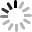 